ПРОЕКТ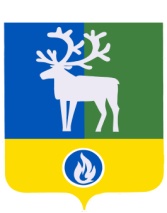 БЕЛОЯРСКИЙ РАЙОНХАНТЫ-МАНСИЙСКИЙ АВТОНОМНЫЙ ОКРУГ – ЮГРААДМИНИСТРАЦИЯ БЕЛОЯРСКОГО РАЙОНАКОМИТЕТ ПО ФИНАНСАМ И НАЛОГОВОЙ ПОЛИТИКЕ АДМИНИСТРАЦИИ БЕЛОЯРСКОГО РАЙОНАРАСПОРЯЖЕНИЕот ___ _________года                                                                                                    №  ___ – рО закреплении за  главным администратором доходов бюджета Белоярского района полномочий администратора доходов бюджетаВ соответствии ст. 160.1 Бюджетного кодекса Российской Федерации от 31 июля 1998 года № 145-ФЗ:1. Наделить Комитет по финансам и налоговой политике администрации Белоярского района бюджетными полномочиями администратора доходов бюджета:- начисление, учет и контроль за правильностью исчисления, полнотой и своевременностью осуществления платежей в бюджет, пеней и штрафов по ним;- взыскание задолженности по платежам в бюджет, пеней и штрафов;- принятие решения о возврате излишне уплаченных (взысканных) платежей в бюджет, пеней и штрафов, а также процентов за несвоевременное осуществление такого возврата и процентов, начисленных на излишне взысканные суммы, и представление поручения в орган Федерального казначейства для осуществления возврата в порядке, установленном Министерством финансов Российской Федерации;- принятие решения о зачете (уточнении) платежей в бюджеты и представление уведомления в орган Федерального казначейства;- осуществление иных бюджетных полномочий, установленных Бюджетным кодексом и принимаемых в соответствии с ним нормативных правовых актов, регулирующих бюджетные правоотношения.2. Комитету по финансам и налоговой политике администрации Белоярского района - главному администратору доходов бюджета Белоярского района осуществлять бюджетные полномочия администратора доходов бюджета Белоярского района по следующим кодам бюджетной классификации:  2. Настоящее распоряжение вступает в силу с момента подписания и распространяет свое действие на правоотношения, возникшие с 1 января 2017 года.3. Распоряжение Комитета по финансам и налоговой политике администрации Белоярского района от 20 января 2016 года № 19-р «О закреплении функций администратора доходов» считать утратившим силу.4. Контроль за выполнением настоящего распоряжения возложить на заместителя председателя Комитета по финансам и налоговой политике администрации Белоярского района по доходам Т.М. Азанову. Заместитель главы Белоярского района,председатель Комитета по финансами налоговой политике администрацииБелоярского района									        И.Ю. ГиссКод бюджетной классификацииКод бюджетной классификацииНаименование главного администратора доходов бюджета Белоярского района1120501 11 02033 05 0000 120Доходы от размещения временно свободных средств бюджетов муниципальных районов0501 11 03050 05 0000 120Проценты, полученные от предоставления бюджетных кредитов внутри страны за счет средств бюджетов муниципальных районов0501 12 05050 05 0000 120Плата за пользование водными объектами, находящимися в собственности муниципальных районов0501 13 01540 05 0000 130Плата за оказание услуг по присоединению объектов дорожного сервиса к автомобильным дорогам общего пользования местного значения, зачисляемая в бюджеты муниципальных районов0501 13 01995 05 0000 130Прочие доходы от оказания платных услуг (работ) получателями средств бюджетов муниципальных районов0501 13 02995 05 0000 130Прочие доходы от компенсации затрат бюджетов муниципальных районов0501 15 02050 05 0000 140Платежи, взимаемые органами местного самоуправления (организациями) муниципальных районов за выполнение определенных функций0501 16 18050 05 0000 140Денежные взыскания (штрафы) за нарушение бюджетного законодательства (в части бюджетов муниципальных районов)0501 16 32000 05 0000 140Денежные взыскания, налагаемые в возмещение ущерба, причиненного в результате незаконного или нецелевого использования бюджетных средств (в части бюджетов муниципальных районов)0501 16 37040 05 0000 140Поступления сумм в возмещение вреда, причиняемого автомобильным дорогам местного значения транспортными средствами, осуществляющими перевозки тяжеловесных и (или) крупногабаритных грузов, зачисляемые в бюджеты муниципальных районов0501 16 90050 05 0000 140Прочие поступления от денежных взысканий (штрафов) и иных сумм в возмещение ущерба, зачисляемые в бюджеты муниципальных районов0501 17 01050 05 0000 180Невыясненные поступления, зачисляемые в бюджеты муниципальных районов0501 17 05050 05 0000 180Прочие неналоговые доходы бюджетов муниципальных районов0501 18 05000 05 0000 180Поступления в бюджеты муниципальных районов (перечисления из бюджетов муниципальных районов) по урегулированию расчетов между бюджетами бюджетной системы Российской Федерации по распределенным доходам0502 01 05010 05 0000 180Предоставление нерезидентами грантов для получателей средств бюджетов муниципальных районов0502 01 05020 05 0000 180Поступления от  денежных пожертвований, предоставляемых нерезидентами получателям средств бюджетов муниципальных районов0502 01 05099 05 0000 180Прочие безвозмездные поступления от нерезидентов в бюджеты муниципальных районов0502 02 15001 05 0000 151Дотации бюджетам муниципальных районов на выравнивание бюджетной обеспеченности0502 02 15002 05 0000 151Дотации бюджетам муниципальных районов на поддержку мер по обеспечению сбалансированности бюджетов0502 02 19999 05 0000 151Прочие дотации бюджетам муниципальных районов0502 02 20041 05 0000 151Субсидии бюджетам муниципальных районов на строительство, модернизацию, ремонт и содержание автомобильных дорог общего пользования, в том числе дорог в поселениях (за исключением автомобильных дорог федерального значения)0502 02 20051 05 0000 151Субсидии бюджетам муниципальных районов на реализацию федеральных целевых программ0502 02 20077 05 0000 151Субсидии бюджетам муниципальных районов на софинансирование капитальных вложений в объекты муниципальной собственности0502 02 20079 05 0000 151Субсидии бюджетам муниципальных районов на переселение граждан из жилищного фонда, признанного непригодным для проживания, и (или) жилищного фонда с высоким уровнем износа (более 70 процентов)0502 02 20087 05 0000 151Субсидии бюджетам муниципальных районов из бюджетов поселений на решение вопросов местного значения межмуниципального характера0502 02 20216 05 0000 151Субсидии бюджетам муниципальных районов на осуществление дорожной деятельности в отношении автомобильных дорог общего пользования, а также капитального ремонта и ремонта дворовых территорий многоквартирных домов, проездов к дворовым территориям многоквартирных домов населенных пунктов0502 02 20298 05 0000 151Субсидии бюджетам муниципальных районов на обеспечение мероприятий по капитальному ремонту присяжные домов за счет средств, поступивших от государственной корпорации - Фонда содействия реформированию жилищно-коммунального хозяйства0502 02 20299 05 0000 151Субсидии бюджетам муниципальных районов на обеспечение мероприятий по переселению граждан из аварийного жилищного фонда за счет средств, поступивших от государственной корпорации - Фонда содействия реформированию жилищно-коммунального хозяйства0502 02 20300 05 0000 151Субсидии бюджетам муниципальных районов на обеспечение мероприятий по модернизации систем коммунальной инфраструктуры за счет средств, поступивших от государственной корпорации - Фонда содействия реформированию жилищно-коммунального хозяйства0502 02 20301 05 0000 151Субсидии бюджетам муниципальных районов на обеспечение мероприятий по капитальному ремонту многоквартирных домов за счет средств бюджетов0502 02 20302 05 0000 151Субсидии бюджетам муниципальных районов на обеспечение мероприятий по переселению граждан из аварийного жилищного фонда за счет средств бюджетов0502 02 20303 05 0000 151Субсидии бюджетам муниципальных районов на обеспечение мероприятий по модернизации систем коммунальной инфраструктуры за счет средств бюджетов0502 02 25027 05 0000 151Субсидии бюджетам муниципальных районов на реализацию мероприятий государственной программы Российской Федерации "Доступная среда" на 2011 - 2020 годы0502 02 25028 05 0000 151Субсидии бюджетам муниципальных районов на поддержку региональных проектов в сфере информационных технологий0502 02 25053 05 0000 151Субсидии бюджетам муниципальных районов на поддержку начинающих фермеров0502 02 25054 05 0000 151Субсидии бюджетам муниципальных районов на развитие семейных животноводческих ферм0502 02 25064 05 0000 151Субсидии бюджетам муниципальных районов на государственную поддержку малого и среднего предпринимательства, включая крестьянские (фермерские) хозяйства0502 02 25086 05 0000 151Субсидии бюджетам муниципальных районов на реализацию мероприятий, предусмотренных региональной программой переселения, включенной в Государственную программу по оказанию содействия добровольному переселению в Российскую Федерацию соотечественников, проживающих за рубежом0502 02 25097 05 0000 151Субсидии бюджетам муниципальных районов на создание в общеобразовательных организациях, расположенных в сельской местности, условий для занятий физической культурой и спортом0502 02 25127 05 0000 151Субсидии бюджетам муниципальных районов на реализацию мероприятий по поэтапному внедрению Всероссийского физкультурно-спортивного комплекса "Готов к труду и обороне" (ГТО)0502 02 25420 05 0000 151Субсидии бюджетам муниципальных районов на реализацию мероприятий региональных программ в сфере дорожного хозяйства, включая проекты, реализуемые с применением механизмов государственно-частного партнерства, и строительство, реконструкцию и ремонт уникальных искусственных дорожных сооружений по решениям Правительства Российской Федерации0502 02 25438 05 0000 151Субсидии бюджетам муниципальных районов на грантовую поддержку сельскохозяйственных потребительских кооперативов для развития материально-технической базы0502 02 25446 05 0000 151Субсидии бюджетам муниципальных районов на поддержку племенного крупного рогатого скота молочного направления0502 02 25509 05 0000 151Субсидии бюджетам муниципальных районов на подготовку и проведение празднования на федеральном уровне памятных дат субъектов Российской Федерации0502 02 25514 05 0000 151Субсидии бюджетам муниципальных районов на реализацию мероприятий в сфере реабилитации и абилитации инвалидов0502 02 25515 05 0000 151Субсидии бюджетам муниципальных районов на поддержку экономического и социального развития коренных малочисленных народов Севера, Сибири и Дальнего Востока0502 02 25516 05 0000 151Субсидии бюджетам муниципальных районов на реализацию мероприятий по укреплению единства российской нации и этнокультурному развитию народов России0502 02 25519 05 0000 151Субсидия бюджетам муниципальных районов на поддержку отрасли культуры0502 02 25520 05 0000 151Субсидии бюджетам муниципальных районов на реализацию мероприятий по содействию созданию в субъектах Российской Федерации новых мест в общеобразовательных организациях0502 02 25526 05 0000 151Субсидии бюджетам муниципальных районов на предоставление субсидий сельскохозяйственным товаропроизводителям на возмещение части затрат на уплату процентов по кредитам, полученным в российских кредитных организациях, на развитие аквакультуры (рыбоводство) и товарного осетроводства0502 02 25527 05 0000 151Субсидии бюджетам муниципальных районов на государственную поддержку малого и среднего предпринимательства, включая крестьянские (фермерские) хозяйства, а также на реализацию мероприятий по поддержке молодежного предпринимательства0502 02 25545 05 0000 151Субсидии бюджетам муниципальных районов на возмещение части прямых понесенных затрат на создание и модернизацию объектов агропромышленного комплекса, а также на приобретение техники и оборудования0502 02 25552 05 0000 151Субсидии бюджетам муниципальных районов на реализацию мероприятий приоритетного проекта "Безопасные и качественные дороги"0502 02 25555 05 0000 151Субсидии бюджетам муниципальных районов на  поддержку государственных программ субъектов Российской Федерации  и муниципальных программ формирования современной городской среды0502 02 25558 05 0000 151Субсидии бюджетам муниципальных районов  на обеспечение развития и укрепление материально-технической базы муниципальных домов культуры, поддержку творческой деятельности муниципальных театров в городах численностью до 300 тысяч жителей0502 02 25560 05 0000 151Субсидии бюджетам муниципальных районов  на поддержку обустройства мест массового отдыха населения (городских парков)0502 02 29998 05 0000 151Субсидия бюджетам муниципальных районов на финансовое обеспечение отдельных полномочий0502 02 29999 05 0000 151Прочие субсидии бюджетам муниципальных районов0502 02 30013 05 0000 151Субвенции бюджетам муниципальных районов на обеспечение мер социальной поддержки реабилитированных лиц и лиц, признанных пострадавшими от политических репрессий0502 02 30021 05 0000 151Субвенции бюджетам муниципальных районов на ежемесячное денежное вознаграждение за классное руководство0502 02 30022 05 0000 151Субвенции бюджетам муниципальных районов на предоставление гражданам субсидий на оплату жилого помещения и коммунальных услуг0502 02 30024 05 0000 151Субвенции бюджетам муниципальных районов на выполнение передаваемых полномочий субъектов Российской Федерации0502 02 30027 05 0000 151Субвенции бюджетам муниципальных районов на содержание ребенка в семье опекуна и приемной семье, а также вознаграждение, причитающееся приемному родителю0502 02 30029 05 0000 151Субвенции бюджетам муниципальных районов на компенсацию части платы, взимаемой с родителей (законных представителей) за присмотр и уход за детьми, посещающими образовательные организации, реализующие образовательные программы дошкольного образования0502 02 35035 05 0000 151Субвенции бюджетам муниципальных районов на поддержку экономически значимых региональных программ в области растениеводства0502 02 35036 05 0000 151Субвенции бюджетам муниципальных районов на возмещение части затрат на приобретение семян с учетом доставки в районы Крайнего Севера и приравненные к ним местности0502 02 35037 05 0000 151Субвенции бюджетам муниципальных районов на производство продукции растениеводства на низкопродуктивной пашне в районах Крайнего Севера и приравненных к ним местностях0502 02 35038 05 0000 151Субвенции бюджетам муниципальных районов на возмещение части процентной ставки по краткосрочным кредитам (займам) на развитие растениеводства, переработки и реализации продукции растениеводства0502 02 35042 05 0000 151Субвенции бюджетам муниципальных районов на поддержку племенного животноводства0502 02 35043 05 0000 151Субвенции бюджетам муниципальных районов на 1 килограмм реализованного и (или) отгруженного на собственную переработку молока0502 02 35044 05 0000 151Субвенции бюджетам муниципальных районов на возмещение части затрат по наращиванию маточного поголовья овец и коз0502 02 35045 05 0000 151Субвенции бюджетам муниципальных районов на возмещение части затрат по наращиванию поголовья северных оленей, маралов и мясных табунных лошадей0502 02 35046 05 0000 151Субвенции бюджетам муниципальных районов на поддержку экономически значимых региональных программ в области животноводства0502 02 35047 05 0000 151Субвенции бюджетам муниципальных районов на возмещение части процентной ставки по краткосрочным кредитам (займам) на развитие животноводства, переработки и реализации продукции животноводства0502 02 35048 05 0000 151Субвенции бюджетам муниципальных районов на возмещение части процентной ставки по инвестиционным кредитам (займам) на развитие животноводства, переработки и развитие инфраструктуры и логистического обеспечения рынков продукции животноводства0502 02 35049 05 0000 151Субвенции бюджетам муниципальных районов на возмещение части затрат сельскохозяйственных товаропроизводителей на уплату страховой премии, начисленной по договору сельскохозяйственного страхования в области животноводства0502 02 35050 05 0000 151Субвенции бюджетам муниципальных районов на поддержку племенного крупного рогатого скота мясного направления0502 02 35051 05 0000 151Субвенции бюджетам муниципальных районов на поддержку экономически значимых региональных программ по развитию мясного скотоводства0502 02 35052 05 0000 151Субвенции бюджетам муниципальных районов на возмещение части процентной ставки по инвестиционным кредитам на строительство и реконструкцию объектов мясного скотоводства0502 02 35053 05 0000 151Субвенции бюджетам муниципальных районов на поддержку начинающих фермеров0502 02 35054 05 0000 151Субвенции бюджетам муниципальных районов на развитие семейных животноводческих ферм0502 02 35055 05 0000 151Субвенции бюджетам муниципальных районов на возмещение части процентной ставки по долгосрочным, среднесрочным и краткосрочным кредитам, взятым малыми формами хозяйствования0502 02 35056 05 0000 151Субвенции бюджетам муниципальных районов на возмещение части затрат крестьянских (фермерских) хозяйств, включая индивидуальных предпринимателей, при оформлении в собственность используемых ими земельных участков из земель сельскохозяйственного назначения0502 02 35082 05 0000 151Субвенции бюджетам муниципальных районов на предоставление жилых помещений детям-сиротам и детям, оставшимся без попечения родителей, лицам из их числа по договорам найма специализированных жилых помещений0502 02 35084 05 0000 151Субвенции бюджетам муниципальных районов на осуществление ежемесячной денежной выплаты, назначаемой в случае рождения третьего ребенка или последующих детей до достижения ребенком возраста трех лет0502 02 35118 05 0000 151Субвенции бюджетам муниципальных районов на осуществление первичного воинского учета на территориях, где отсутствуют военные комиссариаты0502 02 35120 05 0000 151Субвенции бюджетам муниципальных районов на осуществление полномочий по составлению (изменению) списков кандидатов в присяжные заседатели федеральных судов общей юрисдикции в Российской Федерации0502 02 35128 05 0000 151Субвенции бюджетам муниципальных районов на осуществление отдельных полномочий в области водных отношений0502 02 35129 05 0000 151Субвенции бюджетам муниципальных районов на осуществление отдельных полномочий в области лесных отношений0502 02 35134 05 0000 151Субвенции бюджетам муниципальных районов на осуществление полномочий по обеспечению жильем отдельных категорий граждан, установленных Федеральным законом от 12 января 1995 года № 5-ФЗ "О ветеранах", в соответствии с Указом Президента Российской Федерации от 7 мая 2008 года № 714 "Об обеспечении жильем ветеранов Великой Отечественной войны 1941 - 1945 годов"0502 02 35135 05 0000 151Субвенции бюджетам муниципальных районов на осуществление полномочий по обеспечению жильем отдельных категорий граждан, установленных федеральными законами от 12 января 1995 года № 5-ФЗ "О ветеранах" и от 24 ноября 1995 года № 181-ФЗ "О социальной защите инвалидов в Российской Федерации"0502 02 35137 05 0000 151Субвенции бюджетам муниципальных районов на осуществление переданных полномочий Российской Федерации по предоставлению отдельных мер социальной поддержки граждан, подвергшихся воздействию радиации0502 02 35220 05 0000 151Субвенции бюджетам муниципальных районов на осуществление переданного полномочия Российской Федерации по осуществлению ежегодной денежной выплаты лицам, награжденным нагрудным знаком "Почетный донор России"0502 02 35240 05 0000 151Субвенции бюджетам муниципальных районов на выплату государственного единовременного пособия и ежемесячной денежной компенсации гражданам при возникновении поствакцинальных осложнений0502 02 35250 05 0000 151Субвенции бюджетам муниципальных районов на оплату жилищно-коммунальных услуг отдельным категориям граждан0502 02 35260 05 0000 151Субвенции бюджетам муниципальных районов на выплату единовременного пособия при всех формах устройства детей, лишенных родительского попечения, в семью0502 02 35270 05 0000 151Субвенции бюджетам муниципальных районов на выплату единовременного пособия беременной жене военнослужащего, проходящего военную службу по призыву, а также ежемесячного пособия на ребенка военнослужащего, проходящего военную службу по призыву0502 02 35280 05 0000 151Субвенции бюджетам муниципальных районов на выплаты инвалидам компенсаций страховых премий по договорам обязательного страхования гражданской ответственности владельцев транспортных средств0502 02 35290 05 0000 151Субвенции бюджетам муниципальных районов на реализацию полномочий Российской Федерации по осуществлению социальных выплат безработным гражданам0502 02 35462 05 0000 151Субвенции бюджетам муниципальных районов на компенсацию отдельным категориям граждан оплаты взноса на капитальный ремонт общего имущества в многоквартирном доме0502 02 35485 05 0000 151Субвенции бюджетам муниципальных районов на обеспечение жильем граждан, уволенных с военной службы (службы), и приравненных к ним лиц0502 02 35520 05 0000 151Субвенции бюджетам муниципальных районов на реализацию мероприятий по содействию созданию в субъектах Российской Федерации новых мест в общеобразовательных организациях0502 02 35541 05 0000 151Субвенции бюджетам муниципальных районов на оказание несвязанной поддержки сельскохозяйственным товаропроизводителям в области растениеводства0502 02 35543 05 0000 151Субвенции бюджетам муниципальных районов на содействие достижению целевых показателей региональных программ развития агропромышленного комплекса0502 02 35544 05 0000 151Субвенции бюджетам муниципальных районов на возмещение части процентной ставки по инвестиционным кредитам (займам) в агропромышленном комплексе0502 02 35930 05 0000 151Субвенции бюджетам муниципальных районов на государственную регистрацию актов гражданского состояния0502 02 39998 05 0000 151Единая субвенция бюджетам муниципальных районов0502 02 39999 05 0000 151Прочие субвенции бюджетам муниципальных районов0502 02 40014 05 0000 151Межбюджетные трансферты, передаваемые бюджетам муниципальных районов из бюджетов поселений на осуществление части полномочий по решению вопросов местного значения в соответствии с заключенными соглашениями0502 02 45091 05 0000 151Межбюджетные трансферты, передаваемые бюджетам муниципальных районов на поддержку экономического и социального развития коренных малочисленных народов Севера, Сибири и Дальнего Востока0502 02 45141 05 0000 151Межбюджетные трансферты, передаваемые бюджетам муниципальных районов на обеспечение деятельности депутатов Государственной Думы и их помощников в избирательных округах0502 02 45142 05 0000 151Межбюджетные трансферты, передаваемые бюджетам муниципальных районов  на обеспечение членов Совета Федерации и их помощников в субъектах Российской Федерации0502 02 45144 05 0000 151Межбюджетные трансферты, передаваемые бюджетам муниципальных районов на комплектование книжных фондов библиотек муниципальных образований0502 02 45146 05 0000 151Межбюджетные трансферты, передаваемые бюджетам муниципальных районов, на подключение общедоступных библиотек Российской Федерации к сети "Интернет" и развитие системы библиотечного дела с учетом задачи расширения информационных технологий и оцифровки0502 02 45147 05 0000 151Межбюджетные трансферты, передаваемые бюджетам муниципальных районов на государственную поддержку муниципальных учреждений культуры, находящихся на территориях сельских поселений0502 02 45148 05 0000 151Межбюджетные трансферты, передаваемые бюджетам муниципальных районов на государственную поддержку лучших работников муниципальных учреждений культуры, находящихся на территориях сельских поселений0502 02 45151 05 0000 151Межбюджетные трансферты, передаваемые бюджетам муниципальных районов в целях финансового обеспечения расходов по выплате премий в области литературы и искусства, образования, печатных средств массовой информации, науки и техники и иные поощрения за особые заслуги перед государством0502 02 45153 05 0000 151Межбюджетные трансферты, передаваемые бюджетам муниципальных районов на выплату региональной доплаты к пенсии0502 02 45160 05 0000 151Межбюджетные трансферты, передаваемые бюджетам муниципальных районов для компенсации дополнительных расходов, возникших в результате решений, принятых органами власти другого уровня0502 02 45179 05 0000 151Межбюджетные трансферты, передаваемые бюджетам муниципальных районов на реализацию мероприятий по профилактике ВИЧ-инфекции и гепатитов B и C0502 02 45457 05 0000 151Межбюджетные трансферты, передаваемые бюджетам муниципальных районов на финансовое обеспечение мероприятий, связанных с отдыхом и оздоровлением детей, находящихся в трудной жизненной ситуации0502 02 45559 05 0000 151Межбюджетные трансферты, передаваемые бюджетам муниципальных районов  на предоставление грантов по итогам проведения конкурса лучших проектов по благоустройству0502 02 49999 05 0000 151Прочие межбюджетные трансферты, передаваемые бюджетам муниципальных районов0502 02 90014 05 0000 151Прочие безвозмездные поступления в бюджеты муниципальных районов от федерального бюджета0502 02 90024 05 0000 151Прочие безвозмездные поступления в бюджеты муниципальных районов от бюджетов субъектов Российской Федерации0502 02 90065 05 0000 151Прочие безвозмездные поступления в бюджеты муниципальных районов от бюджетов сельских поселений0502 02 90071 05 0000 151Прочие безвозмездные поступления в бюджеты муниципальных районов от бюджета Пенсионного фонда Российской Федерации0502 02 90072 05 0000 151Прочие безвозмездные поступления в бюджеты муниципальных районов от бюджета Фонда социального страхования Российской Федерации0502 02 90073 05 0000 151Прочие безвозмездные поступления в бюджеты муниципальных районов от бюджета Федерального фонда обязательного медицинского страхования0502 02 90074 05 0000 151Прочие безвозмездные поступления в бюджеты муниципальных районов от бюджетов территориальных фондов обязательного медицинского страхования0502 02 90105 05 0000 151Прочие безвозмездные поступления в бюджеты муниципальных районов от бюджетов городских поселений0502 03 05010 05 0000 180Предоставление  государственными (муниципальными) организациями грантов для получателей средств бюджетов муниципальных районов0502 03 05020 05 0000 180Поступления от денежных пожертвований, предоставляемых государственными (муниципальными) организациями  получателям средств  бюджетов муниципальных районов0502 03 05030 05 0000 180Безвозмездные поступления в бюджеты муниципальных районов от государственной корпорации - Фонда содействия реформированию жилищно-коммунального хозяйства на обеспечение мероприятий по капитальному ремонту многоквартирных домов0502 03 05040 05 0000 180Безвозмездные поступления в бюджеты муниципальных районов от государственной корпорации - Фонда содействия реформированию жилищно-коммунального хозяйства на обеспечение мероприятий по переселению граждан из аварийного жилищного фонда0502 03 05050 05 0000 180Безвозмездные поступления в бюджеты муниципальных районов от государственной корпорации - Фонда содействия реформированию жилищно-коммунального хозяйства на обеспечение мероприятий по переселению граждан из аварийного жилищного фонда с учетом необходимости развития малоэтажного жилищного строительства0502 03 05099 05 0000 180Прочие безвозмездные поступления от государственных (муниципальных) организаций  в бюджеты муниципальных районов0502 04 05010 05 0000 180Предоставление негосударственными организациями грантов для получателей средств  бюджетов муниципальных районов0502 04 05020 05 0000 180Поступления от денежных пожертвований, предоставляемых негосударственными организациями получателям средств  бюджетов муниципальных районов0502 04 05099 05 0000 180Прочие безвозмездные поступления от негосударственных организаций в бюджеты муниципальных районов050 2 07 05010 05 0000 180 Безвозмездные поступления от физических и юридических лиц на финансовое обеспечение дорожной деятельности, в том числе добровольных пожертвований, в отношении автомобильных дорог общего пользования местного значения муниципальных районов  050 2 07 05020 05 0000 180Поступления от денежных пожертвований, предоставляемых физическими лицами получателям средств бюджетов муниципальных районов050 2 07 05030 05 0000 180Прочие безвозмездные поступления в бюджеты муниципальных районов0502 08 05000 05 0000 180Перечисления из бюджетов муниципальных районов (в бюджеты муниципальных районов) для осуществления возврата (зачета) излишне уплаченных или излишне взысканных сумм налогов, сборов и иных платежей, а также сумм процентов за несвоевременное осуществление такого возврата и процентов, начисленных на излишне взысканные суммы0502 18 05020 05 0000 180Доходы бюджетов муниципальных районов от возврата автономными учреждениями остатков субсидий прошлых лет0502 18 05030 05 0000 180Доходы бюджетов муниципальных районов от возврата иными организациями остатков субсидий прошлых лет0502 18 60010 05 0000 151Доходы бюджетов муниципальных районов от возврата прочих остатков субсидий, субвенций и иных межбюджетных трансфертов, имеющих целевое назначение, прошлых лет из бюджетов поселений0502 18 60020 05 0000 151Доходы бюджетов муниципальных районов от возврата остатков субсидий, субвенций и иных межбюджетных трансфертов, имеющих целевое назначение, прошлых лет из бюджетов государственных внебюджетных фондов0502 19 60010 05 0000 151Возврат прочих остатков субсидий, субвенций и иных межбюджетных трансфертов, имеющих целевое назначение, прошлых лет из бюджетов муниципальных районов